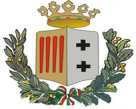 Città Metropolitana di Reggio CalabriaSETTORE 11 - VIABILITA'SERVIZIO MOBILITÀ, TRASPORTI, ITS - UFFICIO AUTORIZZAZIONIwww.cittametropolitana.rc.itSpett. Città MetropolitanaSettore Viabilità Servizio Mobilità, Trasporti, ITSUfficio AutorizzazioniPiazza Italia 89125 – Reggio Calabria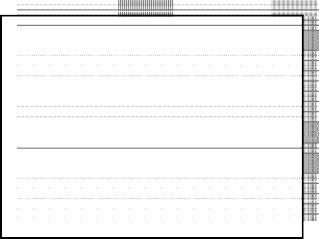 RICHIESTA RILASCIO DUPLICATO ATTESTATO DI IDONEITA’ PROFESSIONALE  □  Insegnante di teoria  □  Istruttore di guidaIl sottoscritto ____________________________________________________________________nato a _____________________________________________ (Prov. ____) il ____/____/_______e residente in _______________________________________________________ (Prov _______) in via ______________________________________________________________ n°___________ telefono n° ______________________________________________________________________ PEC: ____________________________________________________________________________Avendo conseguito a seguito d’esame, sostenuto in data ___/___/_____, l’idoneità professionale di:□	Insegnante di teoria□	Istruttore di guida CHIEDEIl rilascio di un duplicato dell’attestato suindicato a causa di: □	smarrimento□	furto□	deterioramentoA TAL FINE ALLEGA :	Fotocopia fronte e retro del documento d’identità;	Fotocopia del codice fiscale;	Fotocopia della patente di guida;	Ricevuta di pagamento dell’importo di € 10,00  effettuato esclusivamente sul portale PagoPa della "Città Metropolitana di Reggio Calabria – pagamenti on line –vai al portale - Trasporti – ABILITAZIONE DI INSEGNANTE DI TEORIA ED ISTRUTTORE DI GUIDA NELLE AUTOASCUOLE – (causale: rilascio duplicato attestato di Insegnante e/o Istruttore);	Fotocopia denuncia ed eventuale fotocopia dell’attestato di cui si chiede il duplicato 	(in caso di richiesta duplicato per furto o smarrimento);	Attestato in originale di cui si chiede il duplicato (in caso di richiesta duplicato per 	deterioramento);Una ulteriore marca da bollo del valore di € 16.00, dovrà essere esibita al momento del ritiro del duplicato di che trattasi.Luogo e data _____________________ 					Firma 											______________________________C.F.:Informativa in base alla legge n.675 del 31/12/1966 (legge sulla privacy )I dati personali contenuti in questa domanda sono raccolti e conservati presso gli archivi cartacei e informatizzati della Provincia di Reggio Calabria –Ufficio Trasporti Piazza Castello 89100 Reggio Calabria – secondo le disposizioni previste dal D. Lgsl 30/06/2003 n.196 (codice in materia di protezione dei dati personali). I dati forniti potranno essere consegnati alle sedi dell’’ufficio presso i circondari della provincia, anche senza comunicazione esplicita all’impresa. I dati forniti potranno essere comunicati per via telematica per le stesse finalità di carattere istituzionale, nel rispetto della normativa appena enunciata. Titolare del trattamento dei dati è la provincia di Reggio Calabria, cui l’interessato può sempre rivolgersi per esercitare i diritti previsti dall’articolo 7 del D. lgsl. n.196 del 30 /06/2003.L’attestato protocollo. n° _____________ del ________________________ è stato consegnato al/la signor/ra __________________________________________________________________Identificato con documento di riconoscimento________________________________________Reggio Calabria li _________________Firma ___________________________                                                                                                      Il Funzionario incaricato                                                                                           _________________________________